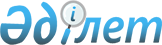 О внесении изменений в состав рабочей группы по определению общих принципов и подходов к установлению ответственности за несоблюдение требований права Евразийского экономического союза в сфере таможенного регулированияРаспоряжение Коллегии Евразийской экономической комиссии от 31 января 2023 года № 8.
      1. Внести в состав рабочей группы по определению общих принципов и подходов к установлению ответственности за несоблюдение требований права Евразийского экономического союза в сфере таможенного регулирования, утвержденный распоряжением Коллегии Евразийской экономической комиссии от 2 августа 2022 г. № 123, следующие изменения:
      а) включить в состав рабочей группы следующих лиц: 
      От Республики Беларусь
      От Республики Казахстан
      От Кыргызской Республики
      От Российской Федерации
      б) указать новые должности следующих членов рабочей группы:
      в) исключить из состава рабочей группы Мартиросяна М.В., Комлача Ю.И., Статкевича М.А., Абзалбек Г.С., Айдабулову Д.Т., Махамбетжан А.К., Тажмаганбетова О.С., Досмамбетова Ж.М., Ныязбаева К.Н., Усенбаева Ы.Н. и Волкова С.А.
      2. Настоящее распоряжение вступает в силу с даты его опубликования на официальном сайте Евразийского экономического союза.
					© 2012. РГП на ПХВ «Институт законодательства и правовой информации Республики Казахстан» Министерства юстиции Республики Казахстан
				
Кривошеева 
Анастасия Николаевна
–
заместитель начальника отдела таможенных расследований Главного управления организации борьбы с контрабандой Государственного таможенного комитета Республики Беларусь
Сидорович
Николай Александрович
–
заместитель начальника Управления –начальник отдела интеграционных процессов Международно-правового управления Государственного таможенного комитета Республики Беларусь
Айдарханов
Аскан Дулатович
–
главный эксперт Управления международного сотрудничества Комитета государственных доходов Министерства финансов Республики Казахстан 
Ахметов
Диас Канатович
–
главный эксперт Юридического управления Комитета государственных доходов Министерства финансов Республики Казахстан 
Бекежанов 
Серик Алимович
–
следователь по особо важным делам Агентства Республики Казахстан по финансовому мониторингу 
Жаниязов
Галымжан Абибуллаевич
–
руководитель управления таможенной политики Департамента налоговой и таможенной политики Министерства национальной экономики Республики Казахстан 
Куанова
Гульсум Танатаровна
–
главный эксперт Юридического управления Комитета государственных доходов Министерства финансов Республики Казахстан 
Мукушев
Алмаз Каирбекович
–
главный эксперт управления таможенной политики Департамента налоговой и таможенной политики Министерства национальной экономики Республики Казахстан 
Сейдалина 
Асель Жанабаевна
–
руководитель управления экспертизы проектов в сфере конкуренции, антимонопольного и таможенного регулирования Департамента экспертизы проектов по международной экономической интеграции Министерства юстиции Республики Казахстан
Тюлюбаева
Дана Амангалеевна 
–
главный эксперт Управления международного сотрудничества Комитета государственных доходов Министерства финансов Республики Казахстан
Артыкбаева
Нази Адилбековна 
–
главный специалист Управления экономического законодательства Министерства юстиции Кыргызской Республики 
Аттокулов 
Эркип Жанышевич 
–
начальник отдела таможенных расследований Главного управления по борьбе с контрабандой Государственной таможенной службы при Министерстве финансов Кыргызской Республики 
Саитов
Тимур Жанарбекович 
–
старший прокурор Управления по надзору за следствием и оперативно-розыскной деятельностью Генеральной прокуратуры Кыргызской Республики
Ашихмина
Юлия Александровна 
–
начальник отдела методологии применения законодательства Управления таможенных расследований и дознания Федеральной таможенной службы; 
Дырман
Юрий Николаевич
– заместитель начальника Главного управления – начальник отдела таможенных расследований Главного управления организации борьбы с контрабандой Государственного таможенного комитета Республики Беларусь 
Бормотова
Елена Григорьевна
– начальник отдела нормативного обеспечения внешнеэкономической деятельности Департамента развития и регулирования внешнеэкономической деятельности Министерства экономического развития Российской Федерации;
      Председатель КоллегииЕвразийской экономической комиссии

М. Мясникович
